Millington Primary  
School-Parent 
Compact2021-2022mps.millingtonschools.org901-873-8433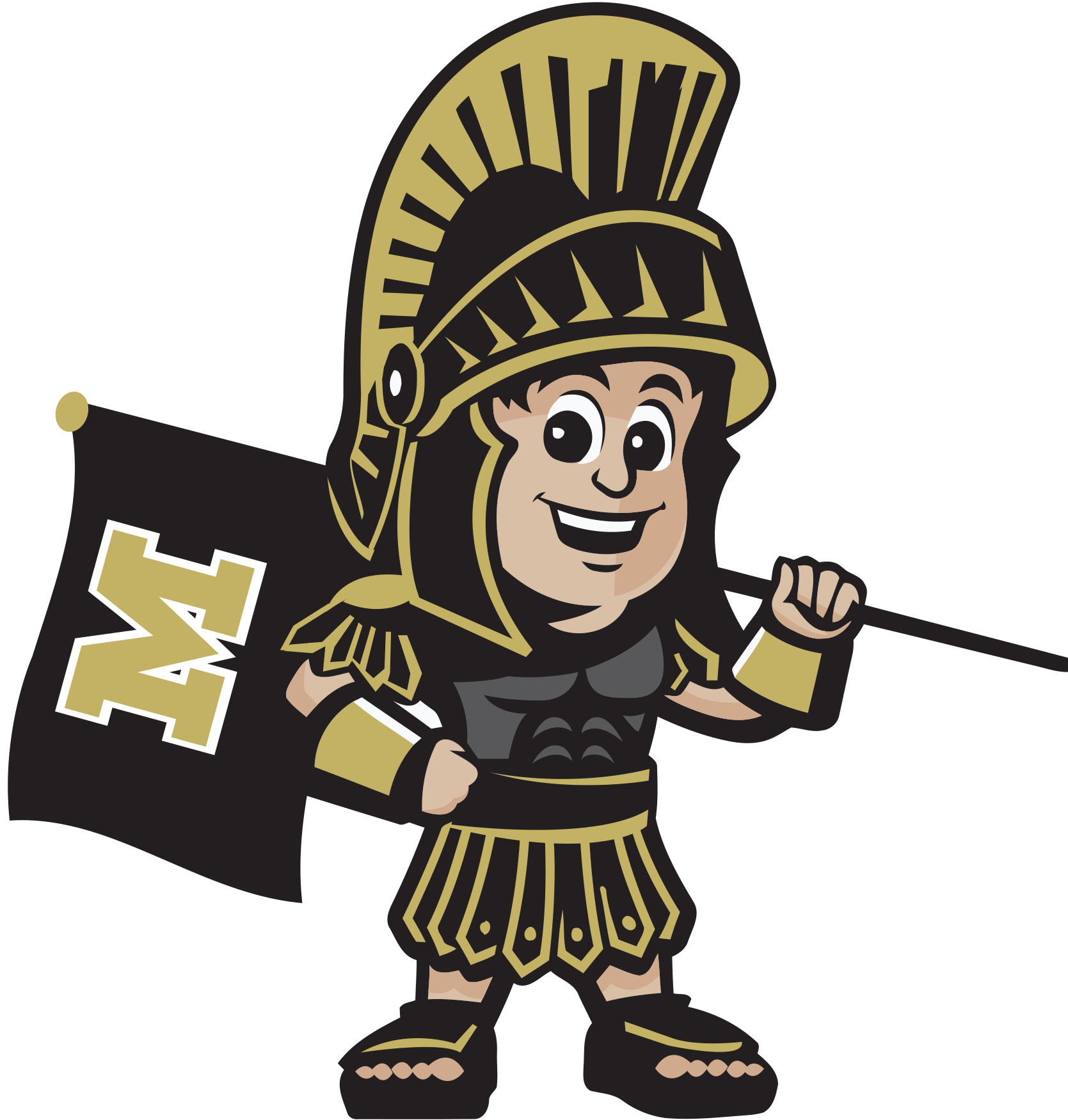 Our Goals for Student AchievementSecond- Teachers, Families, Students – Together for SuccessSecond- Teachers, Families, Students – Together for SuccessDistrict GoalsBy spring 2023, we will improve K-12 literacy student performance.By spring 2023, we will improve K-12 math student performance.Decrease chronic absenteeism to below 13%.School GoalsIn the 2022-2023 school year, Millington Primary will improve:  K-3 literacy student performance. K-3 math student performance.Decrease chronic absenteeism to below 13%.In the ClassroomTeachers will keep parents informed of what’s going on in the classroom with weekly newsletter, weekly communication folder, agenda book, and the Remind app so that parents can help with skills at home. Teachers will hold Curriculum Night to inform parents of academic and behavioral expectations in 2nd grade.Teachers will provide students with challenging learning opportunities through hands-on tasks, small group instruction, and peer-to-peer collaboration to meet the needs of varied learning styles.Teachers will integrate innovative technology to enhance student learning. At HomeParents will provide a quiet place for homework and studying.Parents will keep an open line of communication with teacher- i.e., agenda book, weekly folder, communication app.Parents will do a daily health check with your child.Parents will inform the school of any exposure to Covid-19.Parents will ensure that students arrive to school on time (8:15) and are not absent.Parents will ensure that students read nightly.District GoalsBy spring 2023, we will improve K-12 literacy student performance.By spring 2023, we will improve K-12 math student performance.Decrease chronic absenteeism to below 13%.School GoalsIn the 2022-2023 school year, Millington Primary will improve:  K-3 literacy student performance. K-3 math student performance.Decrease chronic absenteeism to below 13%.StudentsStudents will have a positive attitude in the classroom.Students will demonstrate MPS’s character pledge throughout the school and classroom to foster and facilitate academic success. Students will take ownership of their learning and actively participate in all classes.StudentsStudents will have a positive attitude in the classroom.Students will demonstrate MPS’s character pledge throughout the school and classroom to foster and facilitate academic success. Students will take ownership of their learning and actively participate in all classes.